+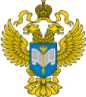 +ТЕРРИТОРИАЛЬНЫЙ ОРГАН ФЕДЕРАЛЬНОЙ СЛУЖБЫ ГОСУДАРСТВЕННОЙ СТАТИСТИКИ ПО ВЛАДИМИРСКОЙ ОБЛАСТИМарта Пресс-р27 апреля 2019г.                                                                                  Пресс-релизЦены пасхального стола во Владимирской области 
К празднику Пасхи, по обычаю, готовится особый праздничный стол, называемый «пасхальным». Основу его составляют традиционные блюда, такие как: пасхальный кулич, крашеные яйца и пасха, приготовленная из творога. Несмотря на то, что основные ингредиенты для приготовления пасхальных блюд  являются  продуктами с небольшим сроком годности, предполагая подорожание, многие из нас закупались  заранее.   Стоило ли  лишаться удовольствия употреблять в праздничные дни  более свежую продукцию? Ответ  готовы  дать статистики.     Сравнение  цен на 15 и 22 апреля  однозначно убеждает:   делать покупки впрок не стоило.  Цены практически не изменились, а на некоторые позиции, такие как сахар, масло сливочное,  творог жирный, яйца куриные  даже  чуть-чуть уменьшились (99,2% - 99,9%).  Больше   остальных  из «пасхального» списка  подорожали:  мука (100,7%),  молоко питьевое (100,3%). Цена  на сметану осталась прежней (100%). Похоже, с традициями советских времен  - делать запасы заранее, надо прощаться!Средние потребительские цены на отдельные продовольственные товары на 22 апреля 2019г. по Владимирской  области приведены ниже: (рублей за килограмм)Солдатова Наталья Михайловна, специалист  Владимирстата по взаимодействию  со СМИтел. (4922 534167); моб.  8 930 740 88 65 mailto:P33_nsoldatova@gks.ru http://vladimirstat.gks.ruВладимирстат в социальных сетях:https://www.facebook.com/profile.php?id=100032943192933  https://vk.com/public176417789https://ok.ru/profile/592707677206  https://www.instagram.com/vladimirstat33/?hl=ruПри использовании материалов Территориального органа Федеральной службы государственной статистики по  Владимирской  области в официальных, учебных или научных документах, а также в средствах массовой информации ссылка на источник обязательнаМарта Пресс-р27 апреля 2019г.                                                                                  Пресс-релизЦены пасхального стола во Владимирской области 
К празднику Пасхи, по обычаю, готовится особый праздничный стол, называемый «пасхальным». Основу его составляют традиционные блюда, такие как: пасхальный кулич, крашеные яйца и пасха, приготовленная из творога. Несмотря на то, что основные ингредиенты для приготовления пасхальных блюд  являются  продуктами с небольшим сроком годности, предполагая подорожание, многие из нас закупались  заранее.   Стоило ли  лишаться удовольствия употреблять в праздничные дни  более свежую продукцию? Ответ  готовы  дать статистики.     Сравнение  цен на 15 и 22 апреля  однозначно убеждает:   делать покупки впрок не стоило.  Цены практически не изменились, а на некоторые позиции, такие как сахар, масло сливочное,  творог жирный, яйца куриные  даже  чуть-чуть уменьшились (99,2% - 99,9%).  Больше   остальных  из «пасхального» списка  подорожали:  мука (100,7%),  молоко питьевое (100,3%). Цена  на сметану осталась прежней (100%). Похоже, с традициями советских времен  - делать запасы заранее, надо прощаться!Средние потребительские цены на отдельные продовольственные товары на 22 апреля 2019г. по Владимирской  области приведены ниже: (рублей за килограмм)Солдатова Наталья Михайловна, специалист  Владимирстата по взаимодействию  со СМИтел. (4922 534167); моб.  8 930 740 88 65 mailto:P33_nsoldatova@gks.ru http://vladimirstat.gks.ruВладимирстат в социальных сетях:https://www.facebook.com/profile.php?id=100032943192933  https://vk.com/public176417789https://ok.ru/profile/592707677206  https://www.instagram.com/vladimirstat33/?hl=ruПри использовании материалов Территориального органа Федеральной службы государственной статистики по  Владимирской  области в официальных, учебных или научных документах, а также в средствах массовой информации ссылка на источник обязательна